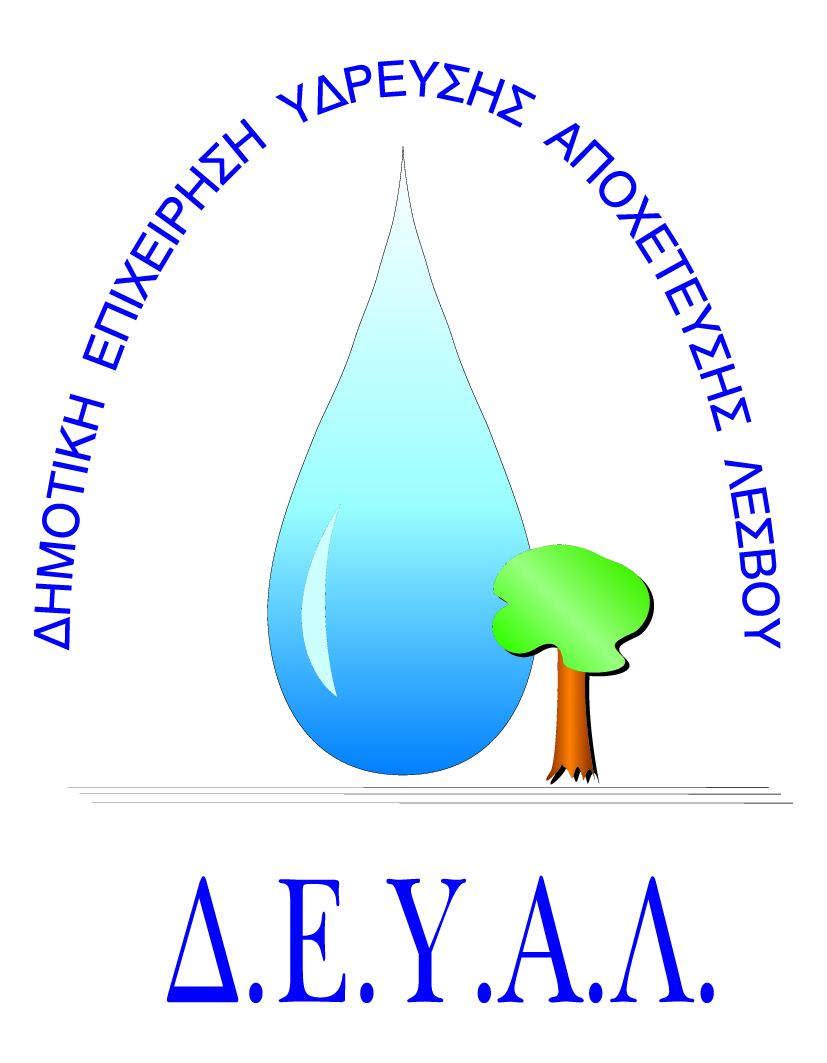 ΔΗΜΟΤΙΚΗ ΕΠΙΧΕΙΡΗΣΗ                                                               Ημερομηνία:ΥΔΡΕΥΣΗΣ ΑΠΟΧΕΤΕΥΣΗΣ                                             ΛΕΣΒΟΥ                                                                                                                     Προς                                                                                                                     Δ.Ε.Υ.Α. ΛέσβουΕΝΤΥΠΟ 1 - ΟΙΚΟΝΟΜΙΚΗ ΠΡΟΣΦΟΡΑ	Προς Υπογραφή Προσφέροντος ή Εκπροσώπου του……………………………………………………… Όνομα υπογράφοντος……………………………………………….Αρ. Δελτίου Ταυτότητας/ΔιαβατηρίουΥπογράφοντος………………………………………………..Ιδιότητα υπογράφοντος……………………………………………… ΘΕΜΑ:Προμήθεια υποβρύχιου αντλητικου συγκροτήματος για την γεώτρηση ΄΄Κατάπυργος΄΄ της Δ.Κ. Λισβορίου της Δ.Ε. Πολιχνίτου.    Αρ. πρωτ.:  5927/29-5-2018Α/ΑΠΟΣΟΤΗΤΑΠΕΡΙΓΡΑΦΗΤΙΜΗ ΜΟΝ. ΚΟΣΤΟΣ11Υποβρύχιο αντλητικό συγκρότημα με τα εξής χαρακτηριστικά:Αντλητικό συγκρότημα 6΄΄ με τριφασικό ηλεκτροκινητήρα ισχύος 20hp και αντλία με απόδοση 15m3/h στα 230m μανομετρικό(βλέπε συννημένο αρχείο τεχνικών προδιαγραφών)ΚΑΘΑΡΗ ΑΞΙΑΚΑΘΑΡΗ ΑΞΙΑΚΑΘΑΡΗ ΑΞΙΑΚΑΘΑΡΗ ΑΞΙΑΦΠΑ…..%ΦΠΑ…..%ΦΠΑ…..%ΦΠΑ…..%ΣΥΝΟΛΟΣΥΝΟΛΟΣΥΝΟΛΟΣΥΝΟΛΟ